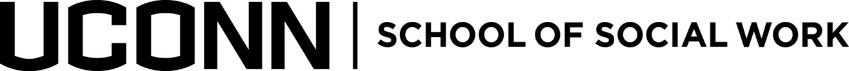 IGFP SUMMER BLOCK APPLICATIONName ________________________________________________________________________UConn e-mail ____________________________ Cell phone number ____________________Student Admin ID ______________________________________________________________		Application ProcessStudents must indicate their intention to apply for summer block by emailing ellen.smith@uconn.edu by Friday, December 10, 2021.  Students should first discuss their interest in the block placement with their advisor.  Students then complete the application package, which includes:the IGFP Summer Block application forma current transcript (unofficial is fine – please download from your student administration account)a copy of your most recent field evaluation the advisor recommendation form, to be completed by the advisor assigned to you during your first field placement.  You will need to sign a release of information if you request a letter from a UConn faculty or staff member.  The Release Form for Letter of Recommendation can be found at https://ferpa.uconn.edu/wp-content/uploads/sites/2658/2019/10/ReleaseFormFERPA-5.14.2018.pdf.  The completed form should be submitted to OSAS.the instructor recommendation form, to be completed by your instructor for BASC 5391.  Students who were exempted from BASC 5391 should have this form completed by the instructor for their fall practice course (IGFP 5345, IGFP 5346, IGFP 5365, or IGFP 5342).  You will need to sign a release of information for this as well.an updated resumecopies of two process recordings, each on a different case, including a brief case summary of eacha written statement which addresses in depth (approximately 4-6 pages):your educational rationale for wanting to take a block placement rather than a concurrent placement.reflections on your practice, including strengths and areas for growth.reflections on the process recordings included with the application, addressing the following questions:1.  What do you think you did well in this session?2.  What would you do differently?your preparedness for a block placement (a much more intensive learning experience than the usual concurrent placement), including performance to date in field and in classes.any recommendations for a specific placement.The entire application is due on January 7, 2022.  Materials should be submitted to Dr. Ellen Smith, co-chair of the IGFP summer block committee.  Please submit all the application materials, except for the recommendation forms, together in an email to ellen.smith@uconn.edu.  Please ask your advisor and instructor to email their recommendation forms directly to ellen.smith@uconn.edu.  Materials will be reviewed by the IGFP summer block committee, which consists of IGFP faculty members and Field Education staff.  The committee may also consult with the student’s instructors and advisors.  Students will be advised of the committee’s decision in writing by late February 2022.DECISION OF CONCENTRATION CHAIR:	_____ approve	_____ deny** Reasons for denial: ________________________________________________________________________________________________________________________________________________________________________________________________________________________Concentration Chair Signature __________________________________ Date______________IGFP SUMMER BLOCK FIELD APPLICATIONADVISOR RECOMMENDATION FORMStudents’ name ________________________________________________________________Advisor’s name ________________________________________________________________Advisor’s e-mail _______________________________________________________________The student indicated above is applying for the summer block program.  This program allows students to complete their second field placement over the summer term between May and August.  The student spends 35 hours per week in the field, and takes the final two concentration courses (IGFP 5302 and 5303) concurrently with the block placement.  The summer block program is very demanding, and acceptance into the block program is based solely on educational appropriateness.  In order to qualify for the block placement, students must demonstrate their educational readiness through exceptional work in the classroom and in their field placement.  Students must provide evidence of strong practice skills, as well as the ability to reflect critically on their practice.  Please comment on your impressions of the student’s performance in field and academically.  Please discuss any strengths of the student, as well as any concerns you have about the student’s admission into the summer block program.Please email your comments directly to ellen.smith@uconn.edu.  Thank you for your assistance!IGFP SUMMER BLOCK FIELD APPLICATIONINSTRUCTOR RECOMMENDATION FORMStudents’ name ________________________________________________________________Instructor’s name ______________________________________________________________Instructor’s e-mail _____________________________________________________________Course ______________________________________ Term ___________________________The student indicated above is applying for the summer block program.  This program allows students to complete their second field placement over the summer term between May and August.  The student spends 35 hours per week in the field, and takes the final two concentration courses (IGFP 5302 and 5303) concurrently with the block placement.  The summer block program is very demanding, and acceptance into the block program is based solely on educational appropriateness.  In order to qualify for the block placement, students must demonstrate their educational readiness through exceptional work in the classroom and in their field placement.  Students must provide evidence of strong practice skills, as well as the ability to reflect critically on their practice.  Please comment on your impressions of the student’s performance in field and academically.  Please discuss any strengths of the student, as well as any concerns you have about the student’s admission into the summer block program.Please email your comments directly to ellen.smith@uconn.edu.  Thank you for your assistance!Block placements are available to students who have completed all but the 2nd year field placement and the final two concentration courses (which must be taken concurrently with the block placement).  Do you currently have incompletes in any courses?  If so, please list them below:COURSE            SEMESTER/YEAR TAKEN   	 EXPECTED DATE OF COMPLETION     ________________________________________________________________________________________________________________________________________________________I will have completed the work needed to resolve the Incomplete grade(s) prior to the start of the spring semester. I also will have completed all but the appropriate final concentration courses, which will be taken concurrently with the block placement._________________________________________		____________________________Student Signature			Date